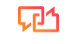 Specialization: …………………………………………………………… .. ………1. Name (*) and first name of the graduate (full first name in lower case):…………………………………………………………… .. …………………………………… ........... .................................................. .(*) The registration will be made on the name of  birth before the marriage, if applicable2. Date of birth: day:… .......…, month:… ............ ……, year:… ............ ..… ..3. CNP: ………………………………………………………… ........................ ....................4. Sex:F /M5. Nationality:6. Phone nr:.7. E-mail: ……………………………………………………………… .................... ... ………… ..8. Promoţia: 20 .......... / 20 ................Please approve the subject assignement for  Bachelor’s exam/Master examThe title: …………………......................................... ........... ………………………………………………………………… .............. .........…………………………………………… ................................. .............................Position taken in the list of topics of FILS: .......................................... .................................................. .......Approval of the Scientific coordinator :Name and surname:.............................................. .................................................. ...............................Signature:................................................ ....................... ………. ……………………………………………… ..... ........Date: ………… ....... …… ..                                                                 Student Signature ............................... ........Form FILS 10 ENSubject: Application for the subject assignment of for the Bachelor’s /Master studies  final examination 